WITAM WAS W PONIEDZIAŁEK 28.09.20R.Temat dnia: „ Jesienna rozmowa”Zadajemy dziecku pytania:- Jak nazywają się zwierzęta przedstawione na zdjęciach?( Dzik, sarna, jeleń, wilk, kukułka)- posłuchaj ich nazw i powtarzajcie za mną.- Podziel rytmicznie nazwy wraz ze mną, łącząc te czynności z klaskaniem( sar- na, je-len, dzik, wilk, ku-kuł-ka). ( R. wyjaśnia, że jedno zwierzę spośród wymienionych- kukułka- nie zimuje w Polsce)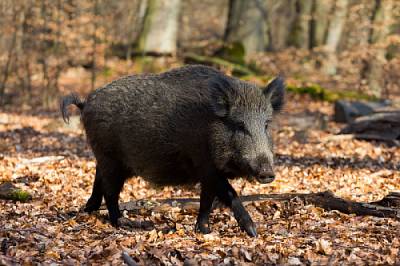 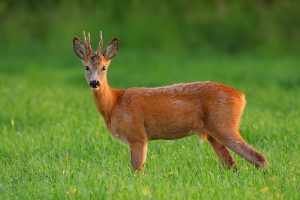 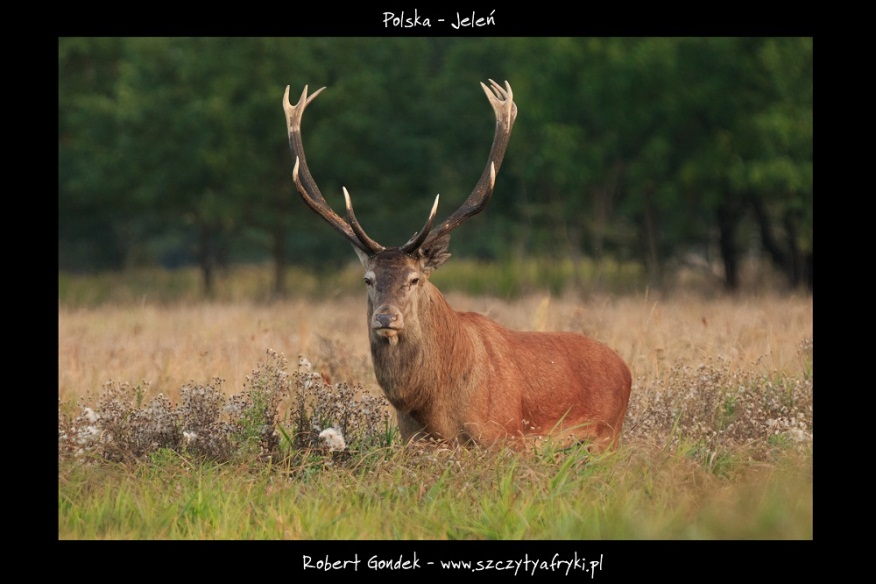 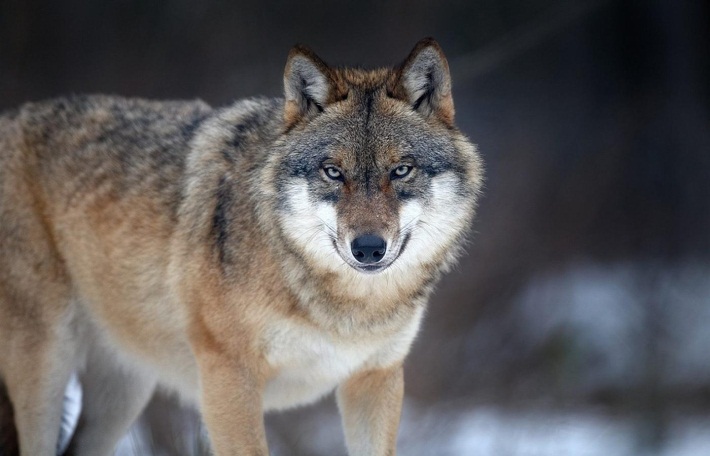 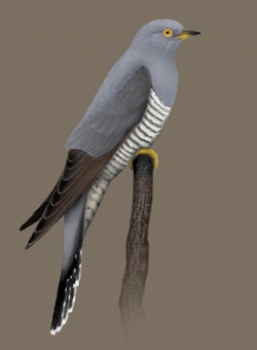 Zabawa „ Koncert zwierząt.Dziecko przypomina jakie odgłosy wydają wymienione zwierzęta:- wilk- auuuu( dziecko naśladuje wycie)- wrona- kra,kra ( dziecko naśladuje)- kukułka- ku-ku, ku-ku( dziecko naśladuje)Zabawa ruchowo – naśladowcza z elementem ćwiczeń ortofonicznych Zwierzęta w lesieR. powtarza nazwy zwierząt i przypisuje im dźwięki i czynności, które dziecko powtarza , np.:Sarna skacze- hop,hopNiedźwiedź mruczy – mu- muWiewiórka skacze – hyc- hyc,Zając skacze- kic, kicChomik tupie – tup, tupMyszka piszczy – pii, piiZabawa z wykorzystaniem rymowanki.Dz. z Rodzicem mówi rytmicznie tekst, klaszcząc.Jeżu, je-żu nasz, os-tre kol- ce masz! Masz tych kol- ców bez li-ku, u-ko-cha-ny je-ży-ku!Lepienie jeża z plasteliny. Potrzebne będą plastelina ,połówka orzecha wykałaczki, makaron .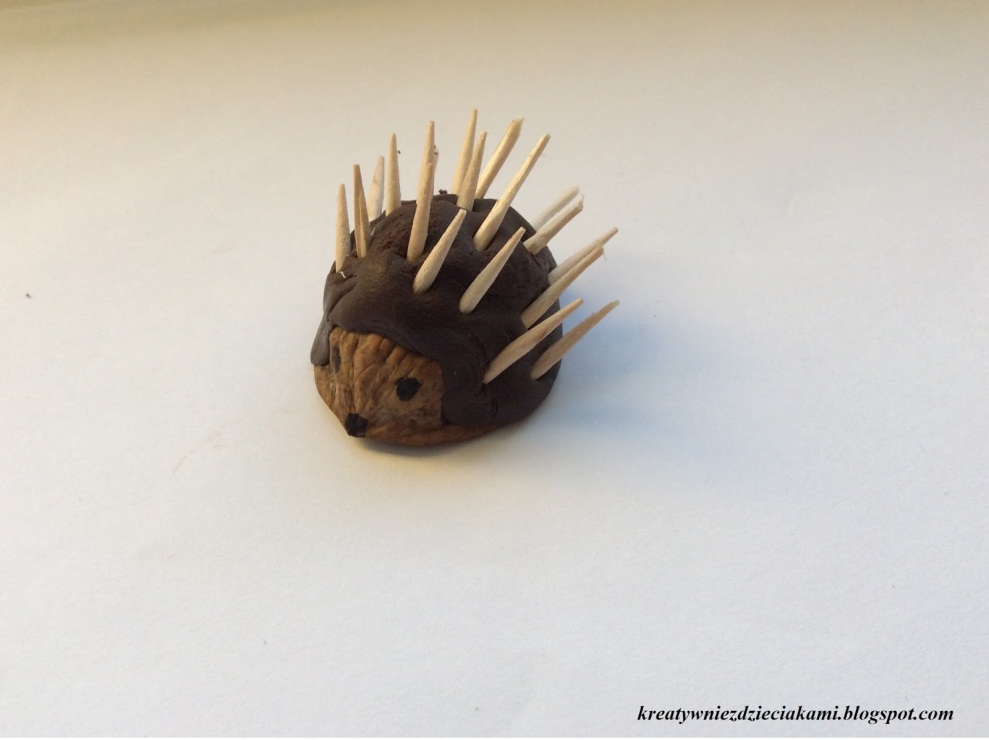 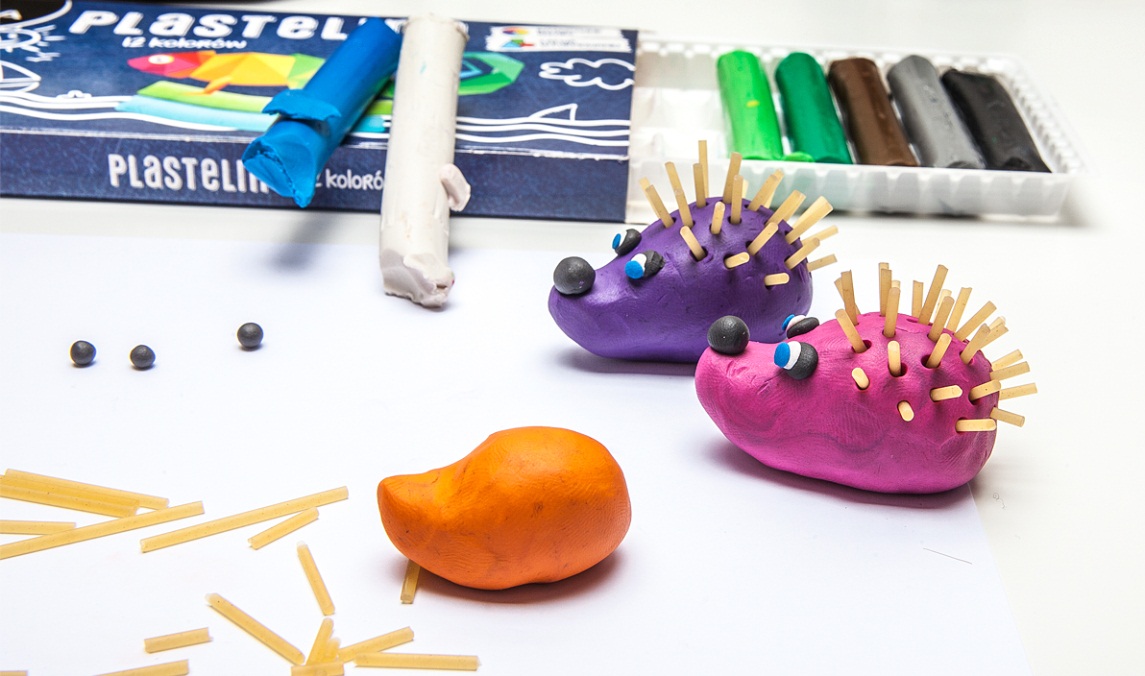 Miłej zabawy!